Жил-был ёжик Колючик. Научился ёжик кроить-шить. В школу шитья он ходил не в своём лесу, а в далёком заморском. Да и ткани откуда-то издалека привёз – красивые, необычные. 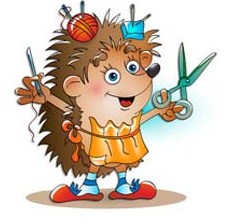 Встретил ёж как-то на дороге зайца, да и говорит ему:— Давай сошью тебе, дружок, новый тулупчик – синий, как небо, с золотыми пуговками, как звёзды.— Нет, спасибо, мастер, — сказал заяц, — в таком тулупчике лиса меня быстро заметит. А в своем сером я плутовке не так бросаюсь в глаза.Пошел ёжик дальше. А навстречу ему лиса.— Давай сошью тебе, лиса Алиса, новое одеяние. Будет оно ярко-желтого цвета.— Я что, цыплёнок что ли? Нет, Колючик, я к своей рыжей одежде привыкла. Говорят, что рыжие – счастливые, — пояснила лиса.Пошел ёжик дальше. А навстречу ему сорока. Наряд у неё черно-белый.— Не скучно тебе, Сорока Сороковна, ходить в черно-белом наряде? Давайте я тебе зеленый сарафан сошью, будешь в траве совсем незаметна.— Я в Лесной школе учу детей сказки сочинять и байки придумывать. Мне наряд строгий нужен, — сказала Сорока Сороковна.Опечалился ёжик, никому его новые наряды не нужны. Идет грустный, а навстречу ему бурундучок.— Я слышал, ты швейным делом занялся, Колючик, это правильно, у тебя иголок много. Не сможешь ли ты мне новые шторы в спальню сшить? В той комнате, где я вижу сладкие сны должно быть очень красиво!Ёжик согласился. А потом он смастерил красивые шторы ленивцу, белке и кунице. Больше всего Колючику нравилось шить шторы для тех комнат, где его друзья сладко спят.Спокойной ночи!Кому ёж Колючик решил сшить синий тулупчик?Почему лиса отказалась от одеяния, предложенного ежом?Где работала Сорока Сороковна?По какой причине опечалился Колючик?Кто попросил ежа сшить шторы?Кому из друзей Колючик изготовил шторы?Главный смысл сказки заключается в том, что если не удалось заняться одним видом деятельности (ежу шить наряды), то надо быть готовым к работе другого направления (шить шторы). Мастеровой человек применение своим трудовым рукам найдет. Главное, иметь ремесло и стремление работать.